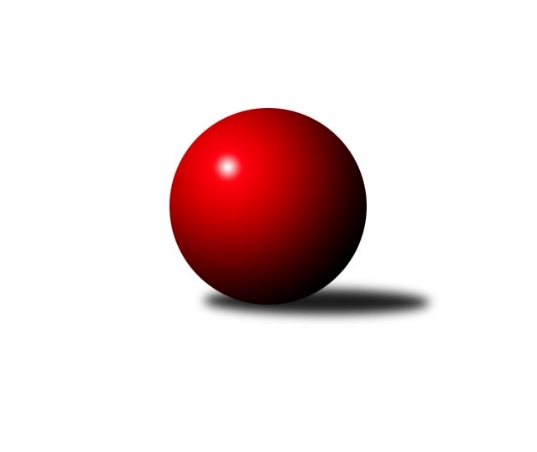 Č.1Ročník 2017/2018	4.10.2017Nejlepšího výkonu v tomto kole: 2394 dosáhlo družstvo: TJ Unie Hlubina COkresní přebor Ostrava 2017/2018Výsledky 1. kolaSouhrnný přehled výsledků:TJ Unie Hlubina˝D˝	- TJ Unie Hlubina E	4:4	2368:2333	6.0:6.0	2.10.TJ Michalkovice B	- TJ Sokol Bohumín F	3:5	2251:2279	5.5:6.5	2.10.TJ Sokol Bohumín D	- SKK Ostrava˝D˝	3.5:4.5	2278:2304	6.0:6.0	3.10.TJ Unie Hlubina C	- TJ VOKD Poruba ˝B˝	5.5:2.5	2394:2355	7.0:5.0	3.10.SKK Ostrava C	- TJ Sokol Bohumín E	6:2	2346:2244	7.0:5.0	4.10.Tabulka družstev:	1.	SKK Ostrava C	1	1	0	0	6.0 : 2.0 	7.0 : 5.0 	 2346	2	2.	TJ Unie Hlubina C	1	1	0	0	5.5 : 2.5 	7.0 : 5.0 	 2394	2	3.	TJ Sokol Bohumín F	1	1	0	0	5.0 : 3.0 	6.5 : 5.5 	 2279	2	4.	SKK Ostrava˝D˝	1	1	0	0	4.5 : 3.5 	6.0 : 6.0 	 2304	2	5.	TJ Unie Hlubina˝D˝	1	0	1	0	4.0 : 4.0 	6.0 : 6.0 	 2368	1	6.	TJ Unie Hlubina E	1	0	1	0	4.0 : 4.0 	6.0 : 6.0 	 2333	1	7.	TJ Sokol Bohumín D	1	0	0	1	3.5 : 4.5 	6.0 : 6.0 	 2278	0	8.	TJ Michalkovice B	1	0	0	1	3.0 : 5.0 	5.5 : 6.5 	 2251	0	9.	TJ VOKD Poruba ˝B˝	1	0	0	1	2.5 : 5.5 	5.0 : 7.0 	 2355	0	10.	TJ Sokol Bohumín E	1	0	0	1	2.0 : 6.0 	5.0 : 7.0 	 2244	0Podrobné výsledky kola:	 TJ Unie Hlubina˝D˝	2368	4:4	2333	TJ Unie Hlubina E	František Oliva	 	 212 	 210 		422 	 1:1 	 428 	 	211 	 217		Jaroslav Klekner	Koloman Bagi	 	 215 	 201 		416 	 2:0 	 340 	 	160 	 180		David Mičúnek	Oldřich Neuverth	 	 170 	 205 		375 	 1:1 	 384 	 	203 	 181		Pavel Rybář	Alena Koběrová	 	 183 	 183 		366 	 0:2 	 393 	 	191 	 202		Lubomír Jančar	Jaroslav Kecskés	 	 189 	 205 		394 	 1:1 	 387 	 	205 	 182		Libor Mendlík	Hana Vlčková	 	 202 	 193 		395 	 1:1 	 401 	 	194 	 207		Daniel Herákrozhodčí: Nejlepší výkon utkání: 428 - Jaroslav Klekner	 TJ Michalkovice B	2251	3:5	2279	TJ Sokol Bohumín F	Petr Řepecký	 	 170 	 202 		372 	 1:1 	 367 	 	178 	 189		Ladislav Štafa	Jan Ščerba	 	 162 	 166 		328 	 0:2 	 379 	 	178 	 201		Günter Cviner	Petr Jurášek	 	 186 	 182 		368 	 1:1 	 376 	 	177 	 199		Pavlína Křenková	Zdeněk Zhýbala	 	 205 	 219 		424 	 1.5:0.5 	 403 	 	205 	 198		Jana Sliwková	Michal Borák	 	 184 	 172 		356 	 1:1 	 375 	 	182 	 193		Vladimír Sládek	Josef Paulus	 	 205 	 198 		403 	 1:1 	 379 	 	179 	 200		Petr Lembardrozhodčí: Nejlepší výkon utkání: 424 - Zdeněk Zhýbala	 TJ Sokol Bohumín D	2278	3.5:4.5	2304	SKK Ostrava˝D˝	Vojtěch Zaškolný	 	 217 	 198 		415 	 2:0 	 385 	 	197 	 188		Miroslav Koloděj	Ondřej Kohutek	 	 194 	 179 		373 	 1:1 	 362 	 	163 	 199		Bohumil Klimša	Zdeněk Franek	 	 199 	 149 		348 	 1:1 	 348 	 	174 	 174		Pavel Kubina	Markéta Kohutková	 	 190 	 186 		376 	 0:2 	 436 	 	225 	 211		Jiří Koloděj	Hana Zaškolná	 	 168 	 198 		366 	 0:2 	 435 	 	229 	 206		Jaroslav Čapek	Vlastimil Pacut	 	 193 	 207 		400 	 2:0 	 338 	 	145 	 193		Blažena Kolodějovározhodčí: Nejlepší výkon utkání: 436 - Jiří Koloděj	 TJ Unie Hlubina C	2394	5.5:2.5	2355	TJ VOKD Poruba ˝B˝	Martin Gužík	 	 153 	 186 		339 	 0:2 	 407 	 	215 	 192		Ladislav Míka	Josef Navalaný	 	 219 	 196 		415 	 2:0 	 385 	 	202 	 183		Roman Klímek	Karel Kudela	 	 211 	 214 		425 	 2:0 	 353 	 	186 	 167		Rostislav Sabela	Rudolf Riezner	 	 192 	 198 		390 	 0:2 	 400 	 	193 	 207		Vojtěch Turlej	Lenka Raabová	 	 192 	 214 		406 	 2:0 	 391 	 	187 	 204		Antonín Chalcář	Michaela Černá	 	 212 	 207 		419 	 1:1 	 419 	 	200 	 219		Jaroslav Hrabuškarozhodčí: Nejlepší výkon utkání: 425 - Karel Kudela	 SKK Ostrava C	2346	6:2	2244	TJ Sokol Bohumín E	Miroslav Heczko	 	 201 	 191 		392 	 2:0 	 368 	 	183 	 185		Lubomír Richter	Rostislav Hrbáč	 	 181 	 194 		375 	 0:2 	 398 	 	190 	 208		Lukáš Modlitba	Miroslav Futerko ml.	 	 166 	 166 		332 	 0:2 	 386 	 	172 	 214		David Zahradník	František Deingruber	 	 191 	 212 		403 	 2:0 	 323 	 	157 	 166		Martin Ševčík	Miroslav Futerko	 	 203 	 226 		429 	 2:0 	 373 	 	193 	 180		Andrea Rojová	Martin Futerko	 	 206 	 209 		415 	 1:1 	 396 	 	181 	 215		Miroslava Ševčíkovározhodčí: Nejlepší výkon utkání: 429 - Miroslav FuterkoPořadí jednotlivců:	jméno hráče	družstvo	celkem	plné	dorážka	chyby	poměr kuž.	Maximum	1.	Jiří Koloděj 	SKK Ostrava˝D˝	436.00	306.0	130.0	6.0	1/1	(436)	2.	Jaroslav Čapek 	SKK Ostrava˝D˝	435.00	289.0	146.0	2.0	1/1	(435)	3.	Miroslav Futerko 	SKK Ostrava C	429.00	292.0	137.0	2.0	1/1	(429)	4.	Jaroslav Klekner 	TJ Unie Hlubina E	428.00	287.0	141.0	3.0	1/1	(428)	5.	Karel Kudela 	TJ Unie Hlubina C	425.00	294.0	131.0	9.0	1/1	(425)	6.	Zdeněk Zhýbala 	TJ Michalkovice B	424.00	282.0	142.0	4.0	1/1	(424)	7.	František Oliva 	TJ Unie Hlubina˝D˝	422.00	296.0	126.0	6.0	1/1	(422)	8.	Michaela Černá 	TJ Unie Hlubina C	419.00	288.0	131.0	4.0	1/1	(419)	9.	Jaroslav Hrabuška 	TJ VOKD Poruba ˝B˝	419.00	297.0	122.0	11.0	1/1	(419)	10.	Koloman Bagi 	TJ Unie Hlubina˝D˝	416.00	292.0	124.0	6.0	1/1	(416)	11.	Josef Navalaný 	TJ Unie Hlubina C	415.00	282.0	133.0	7.0	1/1	(415)	12.	Martin Futerko 	SKK Ostrava C	415.00	285.0	130.0	3.0	1/1	(415)	13.	Vojtěch Zaškolný 	TJ Sokol Bohumín D	415.00	295.0	120.0	12.0	1/1	(415)	14.	Ladislav Míka 	TJ VOKD Poruba ˝B˝	407.00	286.0	121.0	12.0	1/1	(407)	15.	Lenka Raabová 	TJ Unie Hlubina C	406.00	289.0	117.0	4.0	1/1	(406)	16.	František Deingruber 	SKK Ostrava C	403.00	278.0	125.0	5.0	1/1	(403)	17.	Jana Sliwková 	TJ Sokol Bohumín F	403.00	280.0	123.0	9.0	1/1	(403)	18.	Josef Paulus 	TJ Michalkovice B	403.00	286.0	117.0	8.0	1/1	(403)	19.	Daniel Herák 	TJ Unie Hlubina E	401.00	277.0	124.0	5.0	1/1	(401)	20.	Vlastimil Pacut 	TJ Sokol Bohumín D	400.00	271.0	129.0	4.0	1/1	(400)	21.	Vojtěch Turlej 	TJ VOKD Poruba ˝B˝	400.00	281.0	119.0	10.0	1/1	(400)	22.	Lukáš Modlitba 	TJ Sokol Bohumín E	398.00	267.0	131.0	4.0	1/1	(398)	23.	Miroslava Ševčíková 	TJ Sokol Bohumín E	396.00	268.0	128.0	9.0	1/1	(396)	24.	Hana Vlčková 	TJ Unie Hlubina˝D˝	395.00	279.0	116.0	4.0	1/1	(395)	25.	Jaroslav Kecskés 	TJ Unie Hlubina˝D˝	394.00	261.0	133.0	8.0	1/1	(394)	26.	Lubomír Jančar 	TJ Unie Hlubina E	393.00	291.0	102.0	11.0	1/1	(393)	27.	Miroslav Heczko 	SKK Ostrava C	392.00	277.0	115.0	8.0	1/1	(392)	28.	Antonín Chalcář 	TJ VOKD Poruba ˝B˝	391.00	288.0	103.0	10.0	1/1	(391)	29.	Rudolf Riezner 	TJ Unie Hlubina C	390.00	270.0	120.0	4.0	1/1	(390)	30.	Libor Mendlík 	TJ Unie Hlubina E	387.00	285.0	102.0	12.0	1/1	(387)	31.	David Zahradník 	TJ Sokol Bohumín E	386.00	262.0	124.0	6.0	1/1	(386)	32.	Roman Klímek 	TJ VOKD Poruba ˝B˝	385.00	264.0	121.0	7.0	1/1	(385)	33.	Miroslav Koloděj 	SKK Ostrava˝D˝	385.00	265.0	120.0	6.0	1/1	(385)	34.	Pavel Rybář 	TJ Unie Hlubina E	384.00	271.0	113.0	10.0	1/1	(384)	35.	Petr Lembard 	TJ Sokol Bohumín F	379.00	258.0	121.0	12.0	1/1	(379)	36.	Günter Cviner 	TJ Sokol Bohumín F	379.00	263.0	116.0	6.0	1/1	(379)	37.	Markéta Kohutková 	TJ Sokol Bohumín D	376.00	271.0	105.0	9.0	1/1	(376)	38.	Pavlína Křenková 	TJ Sokol Bohumín F	376.00	272.0	104.0	14.0	1/1	(376)	39.	Rostislav Hrbáč 	SKK Ostrava C	375.00	269.0	106.0	13.0	1/1	(375)	40.	Vladimír Sládek 	TJ Sokol Bohumín F	375.00	270.0	105.0	12.0	1/1	(375)	41.	Oldřich Neuverth 	TJ Unie Hlubina˝D˝	375.00	274.0	101.0	15.0	1/1	(375)	42.	Ondřej Kohutek 	TJ Sokol Bohumín D	373.00	265.0	108.0	13.0	1/1	(373)	43.	Andrea Rojová 	TJ Sokol Bohumín E	373.00	266.0	107.0	7.0	1/1	(373)	44.	Petr Řepecký 	TJ Michalkovice B	372.00	268.0	104.0	19.0	1/1	(372)	45.	Lubomír Richter 	TJ Sokol Bohumín E	368.00	261.0	107.0	6.0	1/1	(368)	46.	Petr Jurášek 	TJ Michalkovice B	368.00	282.0	86.0	16.0	1/1	(368)	47.	Ladislav Štafa 	TJ Sokol Bohumín F	367.00	263.0	104.0	16.0	1/1	(367)	48.	Alena Koběrová 	TJ Unie Hlubina˝D˝	366.00	277.0	89.0	14.0	1/1	(366)	49.	Hana Zaškolná 	TJ Sokol Bohumín D	366.00	277.0	89.0	16.0	1/1	(366)	50.	Bohumil Klimša 	SKK Ostrava˝D˝	362.00	265.0	97.0	12.0	1/1	(362)	51.	Michal Borák 	TJ Michalkovice B	356.00	251.0	105.0	11.0	1/1	(356)	52.	Rostislav Sabela 	TJ VOKD Poruba ˝B˝	353.00	249.0	104.0	9.0	1/1	(353)	53.	Pavel Kubina 	SKK Ostrava˝D˝	348.00	250.0	98.0	21.0	1/1	(348)	54.	Zdeněk Franek 	TJ Sokol Bohumín D	348.00	251.0	97.0	18.0	1/1	(348)	55.	David Mičúnek 	TJ Unie Hlubina E	340.00	270.0	70.0	19.0	1/1	(340)	56.	Martin Gužík 	TJ Unie Hlubina C	339.00	263.0	76.0	20.0	1/1	(339)	57.	Blažena Kolodějová 	SKK Ostrava˝D˝	338.00	254.0	84.0	14.0	1/1	(338)	58.	Miroslav Futerko ml. 	SKK Ostrava C	332.00	234.0	98.0	11.0	1/1	(332)	59.	Jan Ščerba 	TJ Michalkovice B	328.00	249.0	79.0	17.0	1/1	(328)	60.	Martin Ševčík 	TJ Sokol Bohumín E	323.00	244.0	79.0	19.0	1/1	(323)Sportovně technické informace:Starty náhradníků:registrační číslo	jméno a příjmení 	datum startu 	družstvo	číslo startu14250	Jaroslav Klekner	02.10.2017	TJ Unie Hlubina E	1x
Hráči dopsaní na soupisku:registrační číslo	jméno a příjmení 	datum startu 	družstvo	Program dalšího kola:2. kolo9.10.2017	po	16:00	TJ Unie Hlubina E - TJ Michalkovice B	10.10.2017	út	16:00	TJ Sokol Bohumín D - TJ Unie Hlubina C	11.10.2017	st	16:00	SKK Ostrava˝D˝ - TJ Sokol Bohumín E	11.10.2017	st	16:00	TJ VOKD Poruba ˝B˝ - TJ Unie Hlubina˝D˝	12.10.2017	čt	16:00	TJ Sokol Bohumín F - SKK Ostrava C	Nejlepší šestka kola - absolutněNejlepší šestka kola - absolutněNejlepší šestka kola - absolutněNejlepší šestka kola - absolutněNejlepší šestka kola - dle průměru kuželenNejlepší šestka kola - dle průměru kuželenNejlepší šestka kola - dle průměru kuželenNejlepší šestka kola - dle průměru kuželenNejlepší šestka kola - dle průměru kuželenPočetJménoNázev týmuVýkonPočetJménoNázev týmuPrůměr (%)Výkon1xJiří KolodějOstrava D4361xMiroslav FuterkoSKK C114.624291xJaroslav ČapekOstrava D4351xJiří KolodějOstrava D111.714361xMiroslav FuterkoSKK C4291xJaroslav ČapekOstrava D111.454351xJaroslav KleknerHlubina E4281xMartin FuterkoSKK C110.874151xKarel KudelaHlubina C4251xZdeněk ZhýbalaMichalkovice A110.824241xZdeněk ZhýbalaMichalkovice A4241xJaroslav KleknerHlubina E107.9428